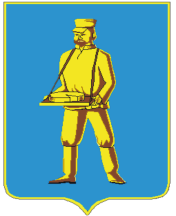 СОВЕТ ДЕПУТАТОВЛОТОШИНСКОГО МУНИЦИПАЛЬНОГО РАЙОНАМОСКОВСКОЙ ОБЛАСТИР Е Ш Е Н И Еот 24.08.2017  № 367/40О внесении изменений в Положение о регулировании земельных отношений на территории Лотошинского муниципального района Московской области, утвержденное решением Совета депутатов Лотошинского района Московской области  от 07.11.2006 № 312/34 Руководствуясь Земельным кодексом Российской Федерации, Законом Московской области от 07.06.1996 №23/96-ОЗ «О регулировании земельных отношений в Московской области», принимая во внимание Акт от 10.04.2017 по результатам контрольного мероприятия «Проверка годовых отчетов об исполнении бюджетов муниципальных образований, в бюджетах которых доля дотаций из других бюджетов бюджетной системы Российской Федерации и (или) налоговых доходов по дополнительным нормативам отчислений в размере, не превышающем расчетного объема дотации на выравнивание бюджетной обеспеченности (части расчетного объема дотации), замененной дополнительными нормативами отчислений, в течение двух из трех последних отчетных финансовых лет превышала 50 процентов объема собственных доходов местных бюджетов, а также муниципальных образованиях, которые не имеют годовой отчетности об исполнении местного бюджета за один год и более из трех последних отчетных финансовых лет», проведенного Инспекцией №5 аппарата Контрольно-счетной палаты Московской области, Уставом Лотошинского муниципального района Московской области, Совет депутатов Лотошинского муниципального района Московской области (далее - Совет депутатов), р е ш и л: 		1. Подпункт 12.2 пункта 12 Положения о регулировании земельных отношений на территории Лотошинского муниципального района Московской области, утвержденного Решением Совета депутатов Лотошинского района Московской области от 07.11.2006 №312/34, изложить в новой редакции:«Базовый размер арендной платы (Аб), применяемый для определения арендной платы за земельные участки, находящиеся в собственности Лотошинского муниципального района Московской области или государственная собственность на которые не разграничена на территории Лотошинского муниципального района Московской области в соответствующем финансовом году, устанавливается законом Московской области об установлении базового размера арендной платы за земельные участки, находящиеся в собственности Московской области или государственная собственность на которые не разграничена на территории Московской области, на соответствующий финансовый  год.В случае если Совет депутатов признает необходимым применить иной базовый размер арендной платы, его числовое значение утверждается решением Совета депутатов при утверждении бюджета на соответствующий финансовый год».    2. Настоящее решение распространяется на правоотношения, возникшие с 01.01.2017.3. Опубликовать настоящее решение в официальном печатном издании - газете «Сельская новь» и разместить на официальном сайте www.лотошинье.рф.Председатель Совета депутатов Лотошинского муниципального  района                                          Р.Н.СмирновГлава Лотошинскогомуниципального района                                                                 Е.Л. Долгасова       В Е Р Н О:Разослать: депутатам – 15 экз., Совету депутатов, КУИ – 4 экз. (заверенных), газете «Сельская новь», юридическому отделу, прокурору, в дело.